РЕШЕНИЕ №11Совета народных депутатов муниципального образования«Хатажукайское сельское поселение»От 02.10.2023г.                                                                                                                 а. ПшичоО передаче транспортного средства в муниципальную собственность МО «Шовгеновский район»   
    Руководствуясь Федеральным законом от 06.10.2003 № 131-ФЗ «Об общих принципах организации местного самоуправления в Российской Федерации», Уставом муниципального образования «Хатажукайское сельское поселение», Совет  народных депутатов МО «Хатажукайское сельское поселение» РЕШИЛ:1. Передать имущество из муниципальной собственности муниципального образования «Хатажукайское  сельское поселение в муниципальную собственность муниципального образования «Шовгеновский район» согласно прилагаемого перечня.
2. Направить настоящее решение Главе муниципального района «Шовгеновский район» для согласования .
3. Настоящее решение вступает в силу со дня его принятия.4. Контроль   по исполнению данного вопроса возложить на  заместителя главы администрации  МО «Хатажукайское сельское поселение» Х.М. Калашаова .     5.  Контроль по  изменении в реестр муниципального имущества МО «Хатажукайское сельское поселение» возложить на главного специалиста  администрации МО «Хатажукайское сельское поселение» М.Т. Иванову. Председатель Совета народных депутатов муниципального образования «Хатажукайское сельское поселение»                                                       З.Дж. Хабиева  Глава муниципального образования«Хатажукайское сельское поселение»                                                        А.А. Карашаев Приложение
к решению Совета
Хатажукайского  сельского поселения
от 02.10.2023 №11Перечень имущества, подлежащего передаче
из муниципальной собственности Хатажукайского сельского поселения в муниципальную собственность муниципального района «Шовгеновский район» области

Недвижимое имуществоПредседатель Совета народных депутатов муниципального образования «Хатажукайское сельское поселение»                                                                      З.Дж. Хабиева Глава муниципального образования«Хатажукайское сельское поселение» 	 		                                        А.А. Карашаев  РЕСПУБЛИКА АДЫГЕЯСовет народных депутатовМуниципального образования«Хатажукайское сельское поселение»385462, а. Пшичо,ул. Ленина, 51тел. Факс (87773) 9-31-36e-mail: dnurbij @ yandex.ruАДЫГЭРЕСПУБЛИКХьатыгъужъкъое муниципальнэ къоджэ псэупIэ чIыпIэм изэхэщапIэ   я народнэ депутатхэм я Совет385462, къ. Пщычэу,ур. ЛенинымыцI, 51тел. Факс (87773) 9-31-36e-mail: dnurbij @ yandex.ru№  Наименование            объекта        Адрес  местанахожденияБалансовая стоимостьОстаточная стоимость 1Транспортное средство ФОРД – ЭКСПЛОРЕР ЛЕГКОВОЙ – УНИВЕРСАЛ, 1996 года выпуска Администрация МО «Хатажукайское сельское поселение» 624640,000,002Автошина Marschal245|70R16 107Y Matrac X3 rl17 TL? KT  летняя,(5 шт.)  Администрация МО «Хатажукайское сельское поселение»275000,003Автошина MichelinLatitudeX-IctX12245|70R16- зимняя, (4 шт.) Администрация МО «Хатажукайское сельское поселение»35000,004Аккумулятор 6СТ -60 А «MUTLU»Администрация МО «Хатажукайское сельское поселение»6300,00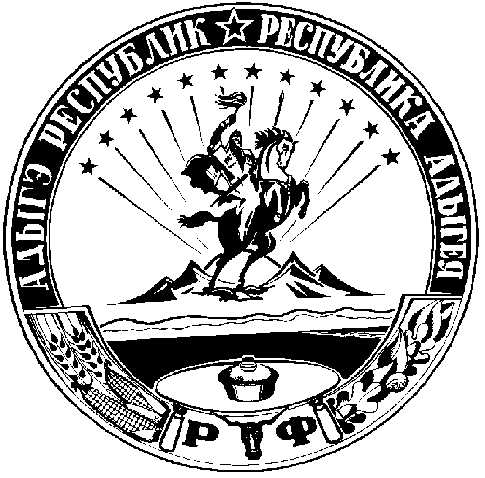 